Post 16 Application Process Holy Trinity College warmly invites students in Year 12 and those from other Post-Primary schools, who wish to return to full-time study in Sixth Form in September 2022, to join them in a virtual Year 12 to Post 16 Transition Overview via the College Website.On the website you will find important information with regard to Subjects offered: AS Academic Subjects / Applied Subjects, BTEC Nationals or a combination of subject pathways, and an overview of life in the College. Alternatively, please visit the College on Thursday 25th August from 9.30am – 2.30pm for our Post 16 Open Day and take the opportunity to speak to Subject Staff and Careers Team, ensuring best advice and guidance for A Level Study. The Post 16 Prospectus can also be found on the College website www.holytrinitycollege.org Online Applications may be submitted via the Google Doc link on or before Wednesday 24 August 2022. Holy Trinity College Pupils:    https://forms.gle/h2b5oLv4gXnpTkX49     For External Applicants:         https://forms.gle/5TXgm4Mmg4M4dHRN6 Choose either Option Route 1 or 2:   All students must study a minimum of 3 subjects. A choice of 3 or 4 individual subjects from Route 1: Options 1-4Double Award Subject plus a single award from Route 2       Post 16 Options 2022-23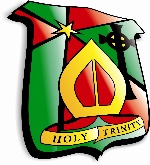 Route OneRoute TwoPlease Note: Subjects may be withdrawn on the grounds of insufficient numbers.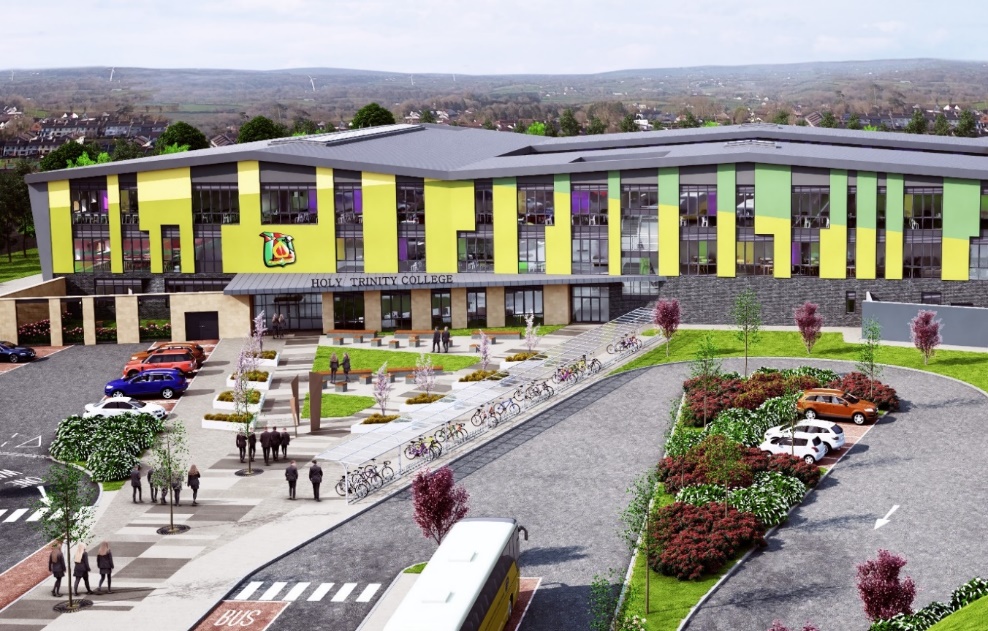 Option OneOption TwoOption ThreeOption FourEnglish LiteratureHistoryGeographyMathsSociologyArtHealth and Social CareSports Studies (Single Award)BiologyReligionBusiness Studies Physics (CHS)Music Performing (Single Award)Travel & Tourism Chemistry PsychologyMedia Studies (Single Award)Agriculture (Single Award)ICT (Single Award)EngineeringDouble AwardOption TwoDA ArtDA Music PerformingDA Sports StudiesChemistryPsychologyMedia Studies (Single Award)Agriculture (Single Award)ICT (Single Award)Engineering